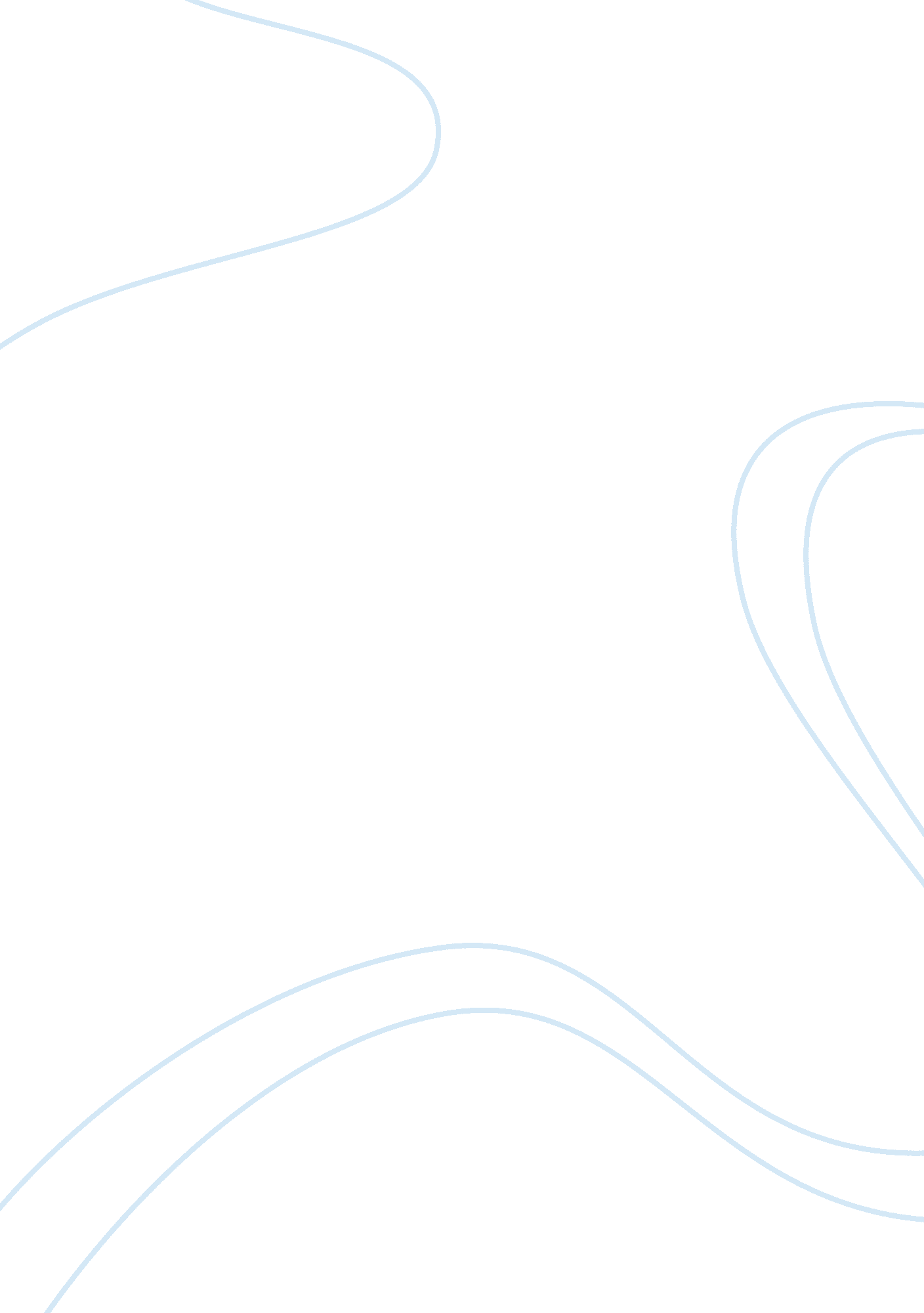 Choosing a car to buyBusiness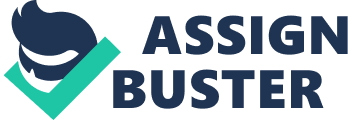 Full Choosing a Car to Buy Since cars are generally expensive, buying a car needs careful consideration especially for people with limited financial resources. Therefore, it is also important to know what one really wants and what are available on the market. Researching about cars and prices gives valuable information that will help buyers to get the best car that fits their personality and needs at the most affordable and reasonable price. As a potential buyer, I went through five websites to look for a car that I would like to buy. I researched about important factors such as the mileage, speed and price. If I had no financial issues and if I were to buy a car, I would definitely choose a luxury car such as the Mercedes Benz but with the high price of such cars, I looked further for cars that I could possibly afford. With the many cars available on the websites, I primarily based my research from how the cars look. I want a car that has just the right size for me. Since I will be using it for my everyday destinations, I want a car that is not too small or too large. I am particularly interested in sedan cars because I think they are perfect in size and are quite affordable. My top choices are the Subaru BRZ, Toyota Corolla, Volkswagen GTI and Mazda. From the websites I visited, I think I would buy a Toyota Corolla because I think I can afford the car and it fits my needs just right. 
The most important factors that influenced my decision in what type of car to buy are its affordability, use and aesthetic features. I like the Toyota Corolla because even though the price is quite high for me, I think I can work for it given a good payment scheme wherein I can pay for the item within a year. Moreover, as I mentioned earlier, the car will be primarily for my daily activities so I want a car that is handy enough so I will not have trouble in parking spaces and even when I am on the road. I think the Corolla is easy to maneuver because of its ideal size and I can use it to work, school or other activities such as picnics and family visits. The car is just perfect for me in terms of functionality because with the many places I could use the car for, I do not think I would need another car for other functions. Lastly, I also want the features of the car. The car looks simple from the outside which I like so much because it is not a show-off. The size of the car is really important for me as well because it affects the functions mentioned above. I do not like a smaller car simply because I do not prefer it. I want to have friends ride with me for outdoor activities so I want a car that enables me to do just that. On the other hand, a larger car would be difficult to bring along to most of my activities. Although a bigger car would be nice for outdoor activities such as picnics and camping but it is not every day that I go to such occasions. Therefore, the Toyota Corolla is really a perfect choice for me in terms of price, functions and size. 